Издате грађевинске дозволе, јануар 2017.                                            – Претходни резултати –Према броју дозвола издатих у јануару 2017, пријављена је изградња 754 стана с просечном површином 83,3 m². Према издатим дозволама, број станова мањи је за 0,3% него у јануару                       2016. Од укупног броја станова у новим стамбеним зградама, 14,2% станова биће грађено у зградама с једним станом, с просечном површином 149,0 m², а 81,0% станова биће грађено у зградама с три стана и више станова, и њихова просечна површина биће знатно мања и износиће 70,9 m².У јануару 2017. издато је 756 грађевинских дозвола, што је за 80,9% више него у јануару претходне године. Индекс предвиђене вредности радова у јануару 2017. већи је за 85,9% у односу на јануар 2016.  Посматрано према врсти грађевина, у јануару 2017. издато је 74,2% дозволa за зграде и 25,8% за остале грађевине. Ако се посматрају само зграде, 59,4% односи се на стамбене и 40,6% на нестамбене зграде, док се код осталих грађевина највећи део односи на цевоводе, комуникационе и електричне водове (75,9%). Предвиђена вредност радова новоградње у јануару 2017. износи 85,2% од укупно предвиђене вредности радова. Највећа грађевинска активност, посматрано према областима, забележена је у Београдској области, 52,0% од предвиђене вредности новоградње. Следе Шумадијска област, 15,4%,  Рашка област, 8,0%, и Јужнобачка област, 4,9%, док се учешћа осталих области крећу од 0,1% до 3,0%.Индекси издатих грађевинских дозвола у Републици СрбијиМетодолошка објашњењаИсказани подаци прикупљају се у оквиру месечног истраживања о грађевинским дозволама. Извештај попуњавају министарство надлежно за послове грађевинарства, надлежни органи аутономнe покрајинe, градa и oпштинe, који према Закону о планирању и изградњи („Службени гласник РС“, број 132/14, члан 133) издају грађевинску дозволу за изградњу грађевинског објекта. У оквиру овог истраживања, појмом „грађевинска дозвола“ обједињују се грађевинска дозвола за изградњу грађевинског објекта и решење којим се одобрава извођење радова.Обухватају се дозволе за све врсте грађевина описаних у Класификацији врста грађевина, тј, зa зграде и остале грађевине, и приказују се по територијама на којима се изводе планирани радови у земљи.Подаци о издатим грађевинским дозволама показују будуће кретање грађевинске делатности и омогућавају сагледавање структуре инвестиција како на државном нивоу, тако и на нивоу локалне самоуправе.Републички завод за статистику од 1999, године не располаже појединим подацима за АП Косово и Метохија, тако да они нису садржани у обухвату података за Републику Србију (укупно).Детаљна методолошка објашњења овог истраживања налазе се у едицији Завода „Методологије и стандарди“. На сајту Републичког завода за статистику могу се наћи: Месечна истраживања о грађевинским дозволама, свеска број 22(http://webrzs,stat,gov,rs/WebSite/userFiles/file/Gradjevinarstvo/SMET/SMET012010L,pdf), и Класификација врста грађевина, свеска број 15 http://webrzs,stat,gov,rs/WebSite/userFiles/file/Metodologije/Klasifikacije/mm152005,pdf).Контакт: gabrijela.rosic@stat.gov.rs. телефон: 011 2412-922, локал 260Издаје и штампа: Републички завод за статистику, 11 050 Београд, Милана Ракића 5 
Tелефон: 011 2412-922 (централа) • Tелефакс: 011 2411-260 • www.stat.gov.rs
Одговара: др Миладин Ковачевић, директор 
Tираж: 20 ● Периодика излажења: месечна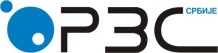 Република СрбијаРепублички завод за статистикуISSN 0353-9555САОПШТЕЊЕСАОПШТЕЊЕГР30број 065 - год. LXVII, 15.03.2017.број 065 - год. LXVII, 15.03.2017.Статистика грађевинарстваСтатистика грађевинарстваСРБ065 ГР30 150317I–I 2017I–I 2016I 2017XII 2016I 2017I 2016I 2017 2016УкупноБрој180,958,2180,971,6Предвиђена вредност радова185,9105,8185,999,2ЗградеБрој179,856,4179,870,9Предвиђена вредност радова233,8122,2233,8120,9Површина181,4103,8181,4101,6Запремина175,295,9175,289,6Остале грађевинеБрој184,063,9184,073,7Предвиђена вредност радова86,060,286,049,2СтановиБрој99,761,599,761,6Корисна површина113,372,7113,371,5